                                                                                                            УТВЕРЖДАЮ: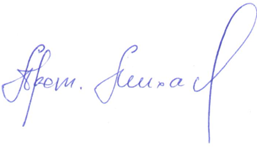 __________________________                                                                                                                                             Руководитель отдела культуры                      Нижегородской епархии протоиерей Михаил Сторонкин                                                                                                                                                                                      «_20_»__августа__2018 г.ПОЛОЖЕНИЕ О ЕПАРХИАЛЬНОМ ФЕСТИВАЛЕ ХУДОЖЕСТВЕННОГО ТВОРЧЕСТВА «СВЕТ РОЖДЕСТВЕНСКОЙ ЗВЕЗДЫ»Содержание:Общее положение (с.3) Цели и задачи (с. 3)Организаторы фестиваля (с. 3)Участники фестиваля (с. 3) Конкурс творческих коллективов и исполнителей (с. 4)Номинации, жанры, хронометраж и возрастные категории (с. 4)Требования к участникам конкурса (с. 6)Критерии оценки (с.6)Порядок проведения конкурса (с.6)Требования к видеозаписям номеров (с. 7)Конкурс декоративно-прикладного творчества (с. 8)Номинации, возрастные категории, требования (с. 8)Критерии оценки (с. 9)Порядок проведения конкурса (с. 9)Конкурс изобразительного творчества (с. 11)Номинации, возрастные категории, требования (с. 11)Критерии оценки (с. 12)Порядок проведения конкурса (с. 12) Жюри фестиваля (с. 13)Награждение (с.13)Приложение 1. Заявка на участие в Фестивале художественного творчества «Свет Рождественской звезды» (конкурс творческих коллективов и исполнителей) (с. 15)Приложение 2. Сводный список лауреатов 1 степени благочиннического этапа конкурса творческих коллективов и исполнителей (с. 16)Приложение 3. Заявка на участие в конкурсе декоративно-прикладного творчества фестиваля «Свет Рождественской звезды» (с. 19)Приложение 4. Сопроводительное письмо на епархиальный этап конкурса декоративно-прикладного творчества (с. 20)Приложение 5. Заявка на участие в конкурсе изобразительного творчества фестиваля «Свет Рождественской звезды» (с. 25)Приложение 6. Сопроводительное письмо на епархиальный этап конкурса изобразительного творчества (с. 26)Приложение 7. Контактные данные лиц, к которым можно обратиться по вопросам участия в фестивале-конкурсе «Свет Рождественской звезды» в благочиннических округах Нижегородской епархии (с. 28)Приложение 8. Таблица соответствия названий муниципальных районов г.Нижний Новгород и Нижегородской области названиям благочиннических округов Нижегородской епархии (с. 29)I. ОБЩЕЕ ПОЛОЖЕНИЕПо благословению митрополита Нижегородского и Арзамасского ГЕОРГИЯ в рамках Рождественских торжеств в Нижегородской епархии            с 01 сентября 2018 г. по 20 января 2019г. проводится Епархиальный фестиваль художественного творчества «Свет Рождественской звезды».Настоящее положение определяет цель, задачи и общий порядок организации фестиваля.В рамках фестиваля проводятся следующие конкурсы:конкурс творческих коллективов и исполнителей;конкурс декоративно-прикладного творчества;конкурс детского изобразительного творчества.II. ЦЕЛИ И ЗАДАЧИЦели фестиваля:Объединение церковных и светских учреждений в рамках проведения епархиального фестиваля художественного творчества;Формирование духовно нравственной личности через приобщение к традициям православной культуры.Задачи фестиваля:Сохранение и развитие духовного и культурного наследия Нижегородского края; Духовное просвещение, нравственное и патриотическое воспитание подрастающего поколения; Приобщение детей и юношества к православной и народной культуре; Выявление, раскрытие и поддержка талантов; Создание среды для творческого общения детей, молодежи, семей.III. ОРГАНИЗАТОРЫ ФЕСТИВАЛЯОрганизаторами фестиваля выступают епархиальный отдел культуры и благочиния Нижегородской епархии.Организаторы имеют право не допускать к участию в фестивале участников, нарушающих этические, моральные и духовно-нравственные нормы.Организаторы оставляют за собой право вносить изменения в программу фестиваля в случае объективной необходимости.IV. УЧАСТНИКИ ФЕСТИВАЛЯПринять участие в фестивале-конкурсе могут православные творческие коллективы, представители православных гимназий, приходских воскресных школ, творческие коллективы светских учреждений культуры, учреждений дополнительного образования, музыкальных и художественных школ, студий, школ искусств, светских учебных заведений.V. КОНКУРС ТВОРЧЕСКИХ КОЛЛЕКТИВОВ И ИСПОЛНИТЕЛЕЙ5.1. Номинации, жанры, хронометраж и возрастные категорииКонкурс проводится в области сценического искусства – вокального, инструментального, театрального, хореографического. Тематика конкурса должна быть посвящена празднику Рождества Господа нашего Иисуса Христа, а так же прославлению Пресвятой Богородицы. Допускается исполнение других произведений православного и патриотического содержания.Конкурс творческих коллективов и исполнителей проводится по следующим номинациям:Инструментальная музыка (соло, ансамбль, оркестр) включает исполнение на клавишных, струнных, щипковых, духовых, народных инструментах, проводится в следующих возрастных категориях: 7-12 лет; 13-18 лет и от 19 лет. Использование технических средств не допускается. Продолжительность исполняемого произведения инструментальной музыки должна составлять не более 5 минут каждое произведение (возраст участников не ограничен). Вокал соло (народное и академическое пение) проводится в следующих возрастных категориях: 7-12 лет; 13-18 лет; 19-25 лет; от 26 лет (возраст не ограничен). Продолжительность каждого выступления не более 04 минут. Исполнение может осуществляться как в сопровождении ансамбля или концертмейстера, так и akappella, а также с использованием в качестве аккомпанемента качественной музыкальной фонограммы (минус), записанной в формате МР3 на флэш-карте.Вокальный ансамбль. Продолжительность каждого выступления до 04 минут. Сопровождение исполнения допускается таким же, как и в номинации «Сольное пение». Возрастные категории: 7-12 лет; 13-18 лет; от 19 лет.Хоровое пение (академическое, народное) проводится в следующих возрастных категориях: младшая (7-12 лет); средняя (13-18 лет); старшая (19 лет и старше). В младшей и средней категориях исполнение каждого произведения продолжительностью до 05-06 минут; в старшей категории – до 07-08 минут. Фольклорный коллектив – одно обрядовое действо или сцена общей продолжительностью до 10 минут (фрагмент).Театрализованная постановка – номинация включает в себя исполнение театрализованного вертепного представления.В данной номинации могут принять участие как профессиональные, так и самодеятельные творческие коллективы, в том числе приветствуются семейные коллективы. Возраст участников не ограничивается.Общая продолжительность вертепного представления не должна превышать 15 мин. Записи музыкального и видео сопровождения необходимо представить на флэш-носителе.Художественное слово. Каждый участник должен представить произведение на выбор (стих, проза, басня) православной или Рождественской тематики, продолжительностью не более 03 минут. Допускается использование фонограммы и видеоряда.Хореография (классический, народный или современный бальный танец). Возрастные категории: 7-12 лет; 13-18 лет; от 19 лет.В хореографии продолжительность номера не более 07 минут.5.2. Требования к участникам конкурсаВсе участники конкурса должны быть одеты согласно православным и классическим традициям сценической исполнительской культуры (концертный вариант костюма).5.3 Критерии оценкиУровень исполнительского мастерства, артистичность и выразительность. Соответствие репертуара тематике конкурса и возрасту исполнителей.Содержание и оригинальность исполнительской интерпретации. Создание сценического образа. Сценическая культура и костюм.5.4 Порядок проведения конкурсаПервый тур – благочиннический (очный) (с 01 сентября по 25 ноября 2018 года)Проводится в благочиниях Нижегородской епархии.Срок проведения данного тура благочиние определяет и проводит самостоятельно (Приложение №1 Заявка на участие в фестивале).Оценку отборочного тура осуществляют члены жюри благочиния. По итогам благочиннического отборочного тура определяются лауреаты 1, 2, 3 степени в каждой номинации конкурса. Жюри имеет право отметить отдельные выступления и присвоить участникам звание «дипломанта».Организаторы благочиннического тура награждают победителей и лауреатов данного этапа конкурса дипломами и памятными подарками.Лауреаты I степени в каждой номинации принимают участие в епархиальном (заочном) отборочном туре конкурса творческих коллективов и исполнителей (Приложение № 2 Сопроводительное письмо на епархиальный этап).Второй тур – епархиальный (заочный) (26 ноября – 25 декабря 2018 года)Проводится отделом культуры Нижегородской епархии по результатам благочиннических туров. Отбор участников и определение победителей осуществляет конкурсная комиссия на основании просмотра видеозаписей с благочиннических туров.По итогам епархиального тура определяются:обладатель Гран-при фестиваля;лауреаты 1, 2, 3 степени в каждой из номинаций конкурса.Информация об итогах конкурса будет размещена на сайте Нижегородской митрополии www.nne.ru до 26 декабря 2018 года.5.5. Требования к видеозаписям номеровПо итогам благочиннического отборочного тура в епархиальный отдел культуры в срок не позднее 01 декабря 2018г. должны быть направлены на епархиальный заочный отборочный тур видеозаписи выступлений участников, ставших победителями (только лауреаты 1-ой степени!) благочиннического очного отборочного тура конкурса творческих коллективов и исполнителей фестиваля «Свет Рождественской звезды».Видеозапись должна быть сделана с высоким качеством изображения и звука.VI. КОНКУРС ДЕКОРАТИВНО-ПРИКЛАДНОГО ТВОРЧЕСТВА6.1. Номинации, возрастные категории, требованияКонкурс декоративно-прикладного творчества проводится по следующим номинациям:«Рождественская звезда» – в данной номинации участники представляют традиционный обрядовый атрибут, используемый во время колядования и символизирующий Вифлеемскую звезду.Готовая звезда должна быть обязательно закреплена на шесте и иметь размеры в диаметре не менее 30 см. Для изготовления и оформления звезды можно использовать как традиционные, так и современные материалы. «Ясельки младенца Христа» – в данной номинации участники представляют макет Рождественского вертепа.Для изготовления и оформления вертепа можно использовать как традиционные, так и современные материалы и технологии. Размеры экспоната не должны превышать 60х60х60 см. «Ангел Рождества» – в данной номинации участники представляют модель и композицию, соответствующую тематике номинации.Для изготовления и оформления вертепа можно использовать как традиционные, так и современные материалы и технологии. Размеры экспоната не должны превышать 30х30х30 см.К участию принимаются экспонаты, выполненные как индивидуальными участниками, так и творческими, детскими и семейными коллективами. Возрастные группы:«Детский коллектив (5-17 лет)», «Семейный коллектив», «Творческий коллектив (от 18 лет и старше)»,«Индивидуальная работа (5-8 лет)», «Индивидуальная работа (9-12 лет)», «Индивидуальная работа (13-17 лет)», «Индивидуальная работа (от 18 лет и старше)».Оформление работ. Творческая работы должна иметь паспорт, на котором указывается: название благочиния и учреждения, фамилию, имя и возраст участника(ов),название работы,фамилию, имя и отчество руководителя полностью, контактный телефон.Работы, оформленные ненадлежащим образом, к рассмотрению приниматься не будут.6.2 Критерии оценкиХудожественное мастерство и владение техникой исполнения.Соответствие  работ тематике конкурса.Выразительное композиционное решение работы.Оригинальное использование традиционных и привлечение новых материалов.Самостоятельность исполнения работы.6.3 Порядок проведения конкурсаПервый тур – благочиннический (с 01 сентября по 25 ноября 2018 года)Проводится в благочиниях Нижегородской епархии.Срок проведения данного тура благочиние определяет и проводит самостоятельно. (Приложение №3 Заявка на участие в конкурсе).Оценку отборочного тура осуществляют члены жюри благочиния.Организаторы благочиннического тура награждают победителей и лауреатов данного этапа конкурса дипломами и памятными подарками.Лауреаты только I степени благочиннических туров в каждой возрастной группе по каждой номинации принимают участие в епархиальном туре конкурса. (Приложение № 4 Сопроводительное письмо на епархиальный этап).Второй тур – епархиальный (заочный) (с 26 ноября по 25 декабря 2018 года)Проводится Отделом культуры Нижегородской епархии по результатам благочиннических туров. Отбор участников и определение победителей осуществляет конкурсная комиссия на основании просмотра фотографий работ победителей благочиннического тура (только первые места!).Разрешение направляемых фотографий должно быть не менее 2 Мб.По итогам епархиального тура определяются лауреаты 1, 2, 3 степени в каждой из номинаций конкурса и в каждой возрастной группе.Работы победителей епархиального отборочного тура примут участие в выставке, которая будет представлена в Музее истории художественных промыслов Нижегородской области (по адресу: г.Нижний Новгород, ул. Большая Покровская, д. 43, 4 этаж).Информация об итогах конкурса будет размещена на сайте Нижегородской митрополии www.nne.ru до 26 декабря 2018 года.VII. КОНКУРС ИЗОБРАЗИТЕЛЬНОГО ТВОРЧЕСТВА7.1 Номинации, возрастные категории, требованияКонкурс детского изобразительного творчества проводится в одной номинации «Рождественская история».В номинации работы разделяются на следующие группы:«Работа выполнена автором самостоятельно» – данная группа делится на возрастные подгруппы: «5-8 лет», «9-12 лет»,«13-16 лет»;«Работа выполнена совместно с родителями» – данная группа предназначена для участников в возрасте от 3 до 8 лет, которые выполнили работу совместно с родителями.К участию в конкурсе принимаются рисунки, выполненные в технике: акварель, гуашь, масло, тушь, фломастер, карандаш. Формат работы может быть А4 или А3. Все работы должны быть выполнены аккуратно, оформлены без рамы, но с паспарту шириной 5 см.Жюри конкурса имеет право отклонить неправильно оформленную работу.На лицевой и оборотной стороне рисунка необходимо указать:название благочиния и учреждения, фамилию, имя, возраст участника, название работы, фамилию, имя, отчество руководителя полностью, контактный телефон.7.2 Критерии оценкиХудожественное мастерство и владение техникой исполнения.Соответствие  работ тематике конкурса.Выразительное и оригинальное решение творческой идеи.Самостоятельность работы.7.4 Порядок проведения конкурсаПервый тур – благочиннический (с 01 сентября по 25 ноября 2018 года)Проводится в благочиниях Нижегородской епархии.Срок проведения данного тура благочиние определяет и проводит самостоятельно. (Приложение № 5 Заявка на участие в конкурсе).Оценку отборочного тура осуществляют члены жюри благочиния.Организаторы благочиннического тура награждают победителей и лауреатов данного этапа конкурса дипломами и памятными подарками.Лауреаты только I степени благочиннических туров в каждой возрастной группе по каждой номинации принимают участие в епархиальном туре конкурса. (Приложение № 6 Сопроводительное письмо на епархиальный этап).Второй тур – епархиальный (заочный) (с 26 ноября по 25 декабря 2018 года)Проводится Отделом культуры Нижегородской епархии по результатам благочиннических туров. Отбор участников и определение победителей осуществляет конкурсная комиссия на основании просмотра фотографий работ победителей благочиннического тура (только первые места!).Разрешение направляемых фотографий должно быть не менее 2 Мб.По итогам епархиального тура определяются лауреаты 1, 2, 3 степени в каждой из номинаций конкурса и в каждой возрастной группе.Работы победителей епархиального отборочного тура примут участие в выставке, которая будет представлена в фойе Нижегородского детского театра «Вера» (по адресу: г.Нижний Новгород, Мещерский бульвар, д. 10).Информация об итогах конкурса будет размещена на сайте Нижегородской митрополии www.nne.ru до 26 декабря 2018 года.VIII. ЖЮРИ ФЕСТИВАЛЯВ состав жюри Фестиваля художественного творчества «Свет Рождественской звезды» входят священнослужители, заслуженные деятели культуры, музыканты, композиторы, художники, дизайнеры, сотрудники отдела культуры (по согласованию).Жюри оценивает выступление коллективов и исполнителей, а также работы декоративно-прикладного и изобразительного творчества при закрытом судействе. Жюри имеет право поделить призовые места между несколькими участниками или не присуждать его никому, если участники не соответствуют конкурсным требованиям.Решение жюри не обсуждается и пересмотру не подлежит. Организаторы Фестиваля решение жюри не комментируют.IX. НАГРАЖДЕНИЕПобедители епархиальных отборочных туров фестиваля примут участие в Гала-концерте фестиваля художественного творчества «Свет Рождественской звезды».Церемония вручения дипломов и призов победителям фестиваля будет проводиться на Гала-концерте.Гала-концерт победителей состоится 20 января 2018 года в ДК «Железнодорожник». Начало в 13:00 ч.Командировочные расходы участников Гала-концерта, сопровождающих лиц оплачивает направляющая сторона или за счет собственных средств участников._____________________________________________________Куратор фестиваля-конкурса – ведущий специалист отдела культуры Нижегородской епархии Полетаева Татьяна Александровна (тел.8 (831)259-59-75, e-mail: kultura@nne.ru)Куратор благочиния г.Арзамаса – Жданова Елена Геннадьевна, (тел. 89108841477,  8(83147) 9-47-03, e-mail: oro-arm@inbox.ru)                                                                                                           ПРИЛОЖЕНИЕ №1В ___________________________ благочиние(указать благочиние)Заявкана участие в Фестивале художественного творчества «Свет Рождественской звезды»_____________________________________________________________________________ (Название коллектива и учреждения или Ф.И.О. участника)_____________________________________________________________________________в номинации __________________________________________________________(Указать номинацию)представляет программу для участия в  КОНКУРСЕ ТВОРЧЕСКИХ КОЛЛЕКТИВОВ И ИСПОЛНИТЕЛЕЙ________________________________________________________________(указать название, авторов произведения)________________________________________________________________Дополнительная информация:Руководитель коллектива: ____________________________________________________________________(указать инициалы руководителя, должность и звание,________________________________________________________________________________награды коллектива)Количество участников: ____________________________________________________________________(указать состав и возрастную группу)Продолжительность программы: ____________________________________________________________________(указать точное время продолжительности номера)Контактная информация:  ____________________________________________________________________(указать телефон, контактное лицо, e - mail)__________________/_________________        ПРИЛОЖЕНИЕ №2В ___________________________ благочиние(указать благочиние)Заявкана участие в конкурсе декоративно-прикладного творчества  Фестиваля «Свет Рождественской звезды»_____________________________________________________________________________ (Название коллектива и учреждения или Ф.И.О. участника)________________________________________________________________________________представляет в номинации __________________________________________________________(Указать номинацию)_______________________________________      ________________(указать название работы и технику исполнения)      (возраст участника)_______________________________________      ________________Дополнительная информация:Руководитель коллектива: ____________________________________________________________________(указать инициалы руководителя, должность и звание,________________________________________________________________________________награды коллектива)Количество участников: ____________________________________________________________________(указать состав и возрастную группу)Контактная информация: _______________________________________________(указать телефон, контактное лицо, e - mail)__________________/_________________        		ПРИЛОЖЕНИЕ № 3В ___________________________ благочиние(указать благочиние)Заявкана участие в конкурсе изобразительного творчества  Фестиваля «Свет Рождественской звезды»_____________________________________________________________________________ (Название коллектива и учреждения или Ф.И.О. участника)________________________________________________________________________________представляет в номинации __________________________________________________________(Указать номинацию)_______________________________________      ________________(указать название работы и технику исполнения)      (возраст участника)_______________________________________      ________________Дополнительная информация:Руководитель коллектива: ____________________________________________________________________(указать инициалы руководителя, должность и звание,________________________________________________________________________________награды коллектива)Количество участников: ____________________________________________________________________(указать состав и возрастную группу)Контактная информация:  _______________________________________________(указать телефон, контактное лицо, e - mail)__________________/_________________        			    «___» ____________2018г.   ПРИЛОЖЕНИЕ № 4Контактные данные лиц, к которым можно обратиться по вопросам участия в фестивале художественного творчества «Свет Рождественской звезды» в благочиннических округах Нижегородской епархииПРИЛОЖЕНИЕ № 5Таблица соответствия названий муниципальных районов г.Нижний Новгород и Нижегородской области названиям благочиннических округов Нижегородской епархии№ п/пБлагочиниеФИОКонтактный телефонE-mailДолжностьАвтозаводскоеЖукова Валентина Ивановна8 950 617 58 55Avtozavod@nne.ruКураторКанавинскоеКиреева Елена Владимировна89047958651lenakireevann@mail.ru КураторМолитовскоеГребенюк Наталья Владимировна89601801246grnata77@mail.ru КураторМосковскоеБодров Михаил Евгеньевич89063489965bodrov-m@bk.ru КураторНагорноеСерова Ольга Юрьевна8 904 791 67 09serowa55@yandex.ruКураторНижегородскоеДылдина Мария Дмитриевна8 920 030 25 88nizh@nne.ruКуратор ПриокскоеПолякова Варвара Викторовна89875497858varv.poliakova@yandex.ru КураторСормовскоеНазаров Вадим Эдуардович89867253616avtodostavka152@yandex.ru Кураторгород АрзамасЖданова Елена Геннадьевна8 910 88 414 77oro-arm@inbox.ruКураторАрзамасский районСибирина Наталья Ивановна8 987 75 505 83ooarblag@yandex.ruКураторБалахнинскоеУпоройская Ирина Владимирована8 920 031 17 99balahna@nne.ru КураторБогородскоеЖижикина Татьяна Вячеславовна8 915 957 69 21bogorodskhrampokrova@mail.ruКураторБорскоеПавликова Елена Витальевна8 908 16 999 88bor-blag@mail.ruКураторДальнеконстантиновскоеиерей Антоний Требухин8 904 395 22 12radygaload@yandex.ru Помощник благочинногоВоскресенское (г.Дзержинск)Полунина Валентина Федоровна8 951 907 93 17valentina-polunina@yandex.ruКураторКстовскоеФалина Елена Евгеньевна89506049361falinael@yandex.ru КураторСаровскоеСванидзе Роман Валерьевич (г.Саров)Иерей Алексий Курносов (с.Дивеево)8 910 880 24 008 89290454390hdc@yandex.rualekseyk-19@yandex.ru КураторПомощник благочинного№ п/пМуниципальный район г.Нижнего Новгорода или Нижегородской областиБлагочиние Нижегородской епархииАвтозаводскийАвтозаводскоеКанавинскийКанавинскоеЛенинскийМолитовскоеМосковскийМосковскоеСоветскийНагорноеНижегородскийНижегородскоеПриокскийПриокскоеСормовскийСормовскоегород Арзамасгород АрзамасАрзамасскийАрзамасский районБалахнинскийБалахнинскоеБогородскийБогородскоеБорскийБорскоеДальнеконстантиновскийДальнеконстантиновскоегород ДзержинскВоскресенское (г.Дзержинск)КстовскийКстовскоегород Саров и Дивеевский районСаровское